Wil jij succesvoller ondernemen? Dan is deze opleiding voor jou.Op 9 april 2021 zijn we, alweer voor de zevende keer, met de leergang van de opleiding Bedrijfsvoering Fysiotherapie gestart. In november start de achtste leergang!Waarom deze opleiding? Omdat de fysiotherapiemarkt volop in beweging is. Zowel door de marktwerking in de zorg, de steeds hoger wordende eisen van zorgverzekeraars en de steeds mondiger wordende patiënt. Alleen goed behandelen is niet meer voldoende. Wil je nu en in de toekomst succesvol zijn als ondernemer, dan komt daar meer bij kijken.Vaak ben je als fysiotherapeut niet opgeleid om een praktijk te leiden en/of te managen. De opleiding ‘Bedrijfsvoering Fysiotherapie’  biedt je handvatten om nu en in de toekomst succesvol te ondernemen.In deze opleiding leer je beter te werken aan je praktijk (in plaats van in je praktijk…). Om je praktijk optimaal te managen.  En  om jouw ondernemerschap naar het volgende niveau te brengen. Je leert om jouw visie om te zetten naar concrete acties.  Dat doen we door kennis te delen over alle relevante gebieden om succesvol te ondernemen in de zorg. Je vertaalt deze kennis naar jouw visie en je eigen businessplan. Zodat je er meteen concreet mee aan de slag kunt.
Ook wordt veel aandacht besteed aan jouw persoonlijke ontwikkeling. Daardoor groei je en word je sterker als ondernemer en manager.Voor wie:Praktijkhouders en praktijkmanagers. Ook erg geschikt voor praktijkmanagers die van plan zijn om praktijkhouder te worden.Wat het jou oplevert:Het managen van jouw praktijkorganisatie vanuit een bedrijfskundig perspectief, waardoor je een bredere kijk hebt op  strategie en procesJe hebt jouw visie (weer) helder én omgezet naar een concreet businessplan voor de komende jarenProactief jouw praktijk aansturen op cijfers en feitenEen betere gesprekspartner zijn voor je accountant, financieel adviseur en andere derde partijen zoals leveranciers en samenwerkingspartnersKunnen coachen van jouw medewerkers op het optimaal inzetten van hun talentenInnovatief denken en het bedenken én implementeren van jouw slimme product-markt-combinatiesOnze aanpakVoorafgaand aan de opleiding doen we een intake. We maken nader kennis. Bespreken jouw individuele hulpvragen en uitdagingen. Kijken samen naar waar jouw kracht zit en waar niet. En bepaal jij waar je mee aan de slag wilt. De uitkomsten van de intake zijn jouw kompas om zoveel mogelijk uit de opleiding te halen.Tijdens de opleiding krijg je veel inzichten. Met deze inzichten ga je concreet aan de slag voor je eigen praktijk. Er is veel ruimte voor (zelf)reflectie, persoonlijke aandacht en het stellen van vragen aan elkaar en aan de docenten. Het van en met elkaar leren geeft een hoog leerrendement. Ook gaan we in op jouw specifieke wensen en vragen. Daarnaast krijg je de beschikking over een persoonlijke mentor.Voor het hoogste rendement is het van belang dat je de lesdagen goed voorbereidt. Vóór iedere dag krijg je van de betreffende docent een literatuuropgave en een opdracht. Ná elke lesdag krijg je opdrachten mee om te oefenen en uit te werken. En ben je klaar voor het schrijven van dát specifieke hoofdstuk van je businessplan.We ronden de opleiding af met een presentatie en eindgesprek.Een keer per jaar organiseren we een (vrijblijvende) alumni-bijeenkomst voor alle oud-leerlingen aan deze opleiding.Inhoud• Persoonlijke leerweg, missie, visie en strategie
• Veranderkunde, creativiteit en innovatie
• Leiderschap
• Personeel
• Financieel
• Marketing en verkoop
• Operationeel en proces management
• EindopdrachtDuur en cursusdataDe opleiding omvat 8 vrijdagen van 09.00 – 16.30 uur. De opleidingsdagen zijn:
• 12 november 2021
• 17 december 2021
• 14 januari 2022
• 11 februari 2022
• 11 maart 2022
• 8 april 2022
• 13 mei 2022
• 10 juni 2022 Aantal deelnemers14 – 16 deelnemers.DocentenDeze opleiding wordt gegeven door Frank Timmermans en Joost Valkenberg en gastdocenten: allen specialist op hun vakgebied.Investering€ 3.450,- inclusief cursusmaterialen, lunches en consumpties. Praktijken die aangesloten zijn bij Wittemeer krijgen korting.
Je ontvangt vóóraf een factuur.Niveau en certificaatDe opleiding is op HBO+ niveau. Na afloop van de opleiding ontvang je een certificaat.LocatieSpotOnMedics Event Center Hoofddorp Er is voldoende parkeergelegenheid.Wat deelnemers zeggen over de opleiding: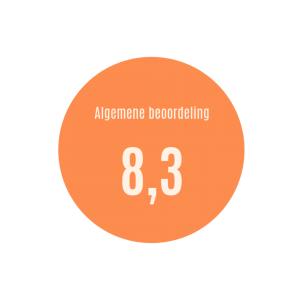 “Deze opleiding heeft me heel duidelijk sturing en structuur gegeven waardoor ik nu veel beter keuzes kan afwegen die dagelijks op mijn pad komen” Stefan Verhage, Medifit Fysiotherapie“Ben je een startende ondernemer of overweeg je te gaan ondernemen, wil je feedback, inspiratie en een goede basis in bedrijfsvoering dan is de opleiding bedrijfsvoering bij Wittemeer zeker een aanrader.” Edwin van der Locht, Fysiotherapie Mill“Er is één woord wat elke opleidingsdag bij mij terug komt: Bewustwording! Bewuster omgaan met personeel, team erbij betrekken, samen doelen stellen en ervoor gaan!. Anne de Rooy, Fysio de Rooy. “Als fysiotherapeut ben je opgeleid om cliënten te behandelen en niet om een bedrijf (praktijk) te runnen. De cursus neemt je stap voor stap mee door de belangrijkste aspecten van een fysiotherapiebedrijf”. Mark Loogman, Fysio De Kroeven.“Ik heb nu een duidelijk beeld van hoe ik zelf om ga met verschillende situaties in en om de praktijk. En nog belangrijker, hoe ik op een betere, efficiëntere en vooral leukere manier zaken aan kan pakken zodat het geen energie kost maar energie geeft. Daarnaast staat er nu een duidelijk en gestructureerd plan voor de komende 2-3 jaar.” Henk Schaap, ESP Gezondheid en sportcentrum in Gennep.